---------------------------------------職員使用欄-------------------------------------------第1号様式(第5条関係）第1号様式(第5条関係）第1号様式(第5条関係）第1号様式(第5条関係）第1号様式(第5条関係）第1号様式(第5条関係）申請日令和　　年　　 月 　　日令和　　年　　 月 　　日奈良市アピアランスケア支援事業補助金交付申請書奈良市アピアランスケア支援事業補助金交付申請書奈良市アピアランスケア支援事業補助金交付申請書奈良市アピアランスケア支援事業補助金交付申請書奈良市アピアランスケア支援事業補助金交付申請書奈良市アピアランスケア支援事業補助金交付申請書奈良市アピアランスケア支援事業補助金交付申請書奈良市アピアランスケア支援事業補助金交付申請書奈良市アピアランスケア支援事業補助金交付申請書（宛先）奈良市長（宛先）奈良市長（宛先）奈良市長（宛先）奈良市長（宛先）奈良市長（宛先）奈良市長（宛先）奈良市長（宛先）奈良市長（宛先）奈良市長　奈良市アピアランスケア支援事業補助金交付要綱第５条の規定に基づき、関係書類を添えて、次のとおり申請します。なお、審査のため、市が申請者及び補助対象者の住民基本台帳を確認し、又は補助要件について確認の必要がある場合には関係機関へ照会することについて同意します。　奈良市アピアランスケア支援事業補助金交付要綱第５条の規定に基づき、関係書類を添えて、次のとおり申請します。なお、審査のため、市が申請者及び補助対象者の住民基本台帳を確認し、又は補助要件について確認の必要がある場合には関係機関へ照会することについて同意します。　奈良市アピアランスケア支援事業補助金交付要綱第５条の規定に基づき、関係書類を添えて、次のとおり申請します。なお、審査のため、市が申請者及び補助対象者の住民基本台帳を確認し、又は補助要件について確認の必要がある場合には関係機関へ照会することについて同意します。　奈良市アピアランスケア支援事業補助金交付要綱第５条の規定に基づき、関係書類を添えて、次のとおり申請します。なお、審査のため、市が申請者及び補助対象者の住民基本台帳を確認し、又は補助要件について確認の必要がある場合には関係機関へ照会することについて同意します。　奈良市アピアランスケア支援事業補助金交付要綱第５条の規定に基づき、関係書類を添えて、次のとおり申請します。なお、審査のため、市が申請者及び補助対象者の住民基本台帳を確認し、又は補助要件について確認の必要がある場合には関係機関へ照会することについて同意します。　奈良市アピアランスケア支援事業補助金交付要綱第５条の規定に基づき、関係書類を添えて、次のとおり申請します。なお、審査のため、市が申請者及び補助対象者の住民基本台帳を確認し、又は補助要件について確認の必要がある場合には関係機関へ照会することについて同意します。　奈良市アピアランスケア支援事業補助金交付要綱第５条の規定に基づき、関係書類を添えて、次のとおり申請します。なお、審査のため、市が申請者及び補助対象者の住民基本台帳を確認し、又は補助要件について確認の必要がある場合には関係機関へ照会することについて同意します。　奈良市アピアランスケア支援事業補助金交付要綱第５条の規定に基づき、関係書類を添えて、次のとおり申請します。なお、審査のため、市が申請者及び補助対象者の住民基本台帳を確認し、又は補助要件について確認の必要がある場合には関係機関へ照会することについて同意します。　奈良市アピアランスケア支援事業補助金交付要綱第５条の規定に基づき、関係書類を添えて、次のとおり申請します。なお、審査のため、市が申請者及び補助対象者の住民基本台帳を確認し、又は補助要件について確認の必要がある場合には関係機関へ照会することについて同意します。申請者ふりがな生年月日T・S・H・R　　　　年　　月　  日　　　　　（　　　　歳）T・S・H・R　　　　年　　月　  日　　　　　（　　　　歳）申請者氏　名生年月日T・S・H・R　　　　年　　月　  日　　　　　（　　　　歳）T・S・H・R　　　　年　　月　  日　　　　　（　　　　歳）申請者住　所〒　　〒　　〒　　〒　　補助対象者との関係□　本人□　同一世帯□　法定代理人（親権者又は後見人）□　その他　□　本人□　同一世帯□　法定代理人（親権者又は後見人）□　その他　申請者電話番号（固定）（携帯電話）　　　　　　　　　（固定）（携帯電話）　　　　　　　　　（固定）（携帯電話）　　　　　　　　　（固定）（携帯電話）　　　　　　　　　補助対象者との関係□　本人□　同一世帯□　法定代理人（親権者又は後見人）□　その他　□　本人□　同一世帯□　法定代理人（親権者又は後見人）□　その他　　　　　⇓　　　　⇓申請者が補助対象者本人でない場合、以下の欄に補助対象者について記入してください。申請者が補助対象者本人でない場合、以下の欄に補助対象者について記入してください。申請者が補助対象者本人でない場合、以下の欄に補助対象者について記入してください。申請者が補助対象者本人でない場合、以下の欄に補助対象者について記入してください。申請者が補助対象者本人でない場合、以下の欄に補助対象者について記入してください。申請者が補助対象者本人でない場合、以下の欄に補助対象者について記入してください。申請者が補助対象者本人でない場合、以下の欄に補助対象者について記入してください。補助対象者ふりがな生年月日T・S・H・R　　　　年　　月　  日　　　　　（　　　　歳）T・S・H・R　　　　年　　月　  日　　　　　（　　　　歳）補助対象者氏　名生年月日T・S・H・R　　　　年　　月　  日　　　　　（　　　　歳）T・S・H・R　　　　年　　月　  日　　　　　（　　　　歳）補助対象者住　所〒　　奈良市□申請者と同じ〒　　奈良市□申請者と同じ〒　　奈良市□申請者と同じ〒　　奈良市□申請者と同じ電話番号＜誓約事項＞　全ての項目に誓約いただける方のみ補助金の交付申請を行うことができます。＜誓約事項＞　全ての項目に誓約いただける方のみ補助金の交付申請を行うことができます。＜誓約事項＞　全ての項目に誓約いただける方のみ補助金の交付申請を行うことができます。＜誓約事項＞　全ての項目に誓約いただける方のみ補助金の交付申請を行うことができます。＜誓約事項＞　全ての項目に誓約いただける方のみ補助金の交付申請を行うことができます。＜誓約事項＞　全ての項目に誓約いただける方のみ補助金の交付申請を行うことができます。＜誓約事項＞　全ての項目に誓約いただける方のみ補助金の交付申請を行うことができます。＜誓約事項＞　全ての項目に誓約いただける方のみ補助金の交付申請を行うことができます。＜誓約事項＞　全ての項目に誓約いただける方のみ補助金の交付申請を行うことができます。申請を行う補整具の購入等に対し、他の法令等により、国、県又は市から同種の補助金を受けていません。申請を行う補整具の購入等に対し、他の法令等により、国、県又は市から同種の補助金を受けていません。申請を行う補整具の購入等に対し、他の法令等により、国、県又は市から同種の補助金を受けていません。申請を行う補整具の購入等に対し、他の法令等により、国、県又は市から同種の補助金を受けていません。申請を行う補整具の購入等に対し、他の法令等により、国、県又は市から同種の補助金を受けていません。申請を行う補整具の購入等に対し、他の法令等により、国、県又は市から同種の補助金を受けていません。申請を行う補整具の購入等に対し、他の法令等により、国、県又は市から同種の補助金を受けていません。申請を行う補整具の購入等に対し、他の法令等により、国、県又は市から同種の補助金を受けていません。申請を行う補整具の購入等に対し、他の法令等により、国、県又は市から同種の補助金を受けていません。暴力団等（奈良市暴力団排除条例（平成２４年奈良市条例第２４号）第２条第３号に規定する暴力団等をいう。）ではありません。暴力団等（奈良市暴力団排除条例（平成２４年奈良市条例第２４号）第２条第３号に規定する暴力団等をいう。）ではありません。暴力団等（奈良市暴力団排除条例（平成２４年奈良市条例第２４号）第２条第３号に規定する暴力団等をいう。）ではありません。暴力団等（奈良市暴力団排除条例（平成２４年奈良市条例第２４号）第２条第３号に規定する暴力団等をいう。）ではありません。暴力団等（奈良市暴力団排除条例（平成２４年奈良市条例第２４号）第２条第３号に規定する暴力団等をいう。）ではありません。暴力団等（奈良市暴力団排除条例（平成２４年奈良市条例第２４号）第２条第３号に規定する暴力団等をいう。）ではありません。暴力団等（奈良市暴力団排除条例（平成２４年奈良市条例第２４号）第２条第３号に規定する暴力団等をいう。）ではありません。暴力団等（奈良市暴力団排除条例（平成２４年奈良市条例第２４号）第２条第３号に規定する暴力団等をいう。）ではありません。暴力団等（奈良市暴力団排除条例（平成２４年奈良市条例第２４号）第２条第３号に規定する暴力団等をいう。）ではありません。がん治療等の状況がん治療等の状況疾病名疾病名がん治療等の状況がん治療等の状況治療方法治療方法手術・放射線・薬剤・その他（　　　　　　　　　）手術・放射線・薬剤・その他（　　　　　　　　　）手術・放射線・薬剤・その他（　　　　　　　　　）手術・放射線・薬剤・その他（　　　　　　　　　）手術・放射線・薬剤・その他（　　　　　　　　　）交付を申請する補整具等に☑交付を申請する補整具等に☑交付を申請する補整具等に☑交付を申請する補整具等に☑□ 全頭用ウィッグ等□乳房補整具□乳房補整具□乳房補整具□ その他（　　 　　　　　）購入等年月日購入等年月日購入等年月日購入等年月日R     年 　　 月　　  日R    年　　  月　　　日R    年　　  月　　　日R    年　　  月　　　日R    年　  　月　  　日購入等金額（税込み）購入等金額（税込み）購入等金額（税込み）(ア)円円円円円(ア)の1/2の金額（1,000円未満切捨）(ア)の1/2の金額（1,000円未満切捨）(ア)の1/2の金額（1,000円未満切捨）(イ)円円円円円補助上限額補助上限額補助上限額(ウ)２０，０００円２０，０００円２０，０００円２０，０００円１０，０００円(イ)と(ウ)を比べて低い金額(イ)と(ウ)を比べて低い金額(イ)と(ウ)を比べて低い金額(Ａ)円円円円円交付申請額【(Ａ)の合計金額】交付申請額【(Ａ)の合計金額】交付申請額【(Ａ)の合計金額】交付申請額【(Ａ)の合計金額】交付申請額【(Ａ)の合計金額】円円円円添付書類に☑□がん治療等を受けた又は現に受けていることがわかる書類の写し（治療方針計画書、診療明細書、お薬手帳等）添付書類に☑□補整具の購入等に要した費用、年月日、種類等が明記された書類の写し（領収書等）添付書類に☑□申請者が法定代理人に該当する場合は、「法定代理人を証する書類」　　　　　　その他に該当する場合は、「委任状」と「申請者・補助対象者双方の本人確認書類」宛名番号審査審査可否備考項目申請者□ 法定代理人 ⇒ 法定代理人を証する書類⇒ □ 添付有   □ 添付無受付日項目申請者□ その他（本人、同一世帯以外）⇒ 委任状、申請者・補助対象者の本人確認書類⇒ □ 添付有   □ 添付無項目住所確認□ 可　   □ 否項目交付歴□ 無　   □ 有⇒ □ 可　 □ 否項目治療確認□ 可　   □ 否項目領収書□ 氏名　□ 金額　　　　　□ 品名　□ 年月日（R6.4.1以降）□ 申請日は購入等日の翌日から1年以内判定判定交付　　　　□　不交付交付　　　　□　不交付① 申請者に関する書類について　以下の提出書類が必要です。☞申請者が本人または同一世帯の方　→　本人確認書類の提出は不要です。　　　　　　　　法定代理人　　　　→　「法定代理人を証する書類」　　　　　　　　その他の方　　　　→　「委任状」と「申請者と補助対象者の本人確認書類」② 申請回数について☞その種類によらず１人につき2回まで申請可能です（一種類につき1回まで）。例：全頭用ウィッグと乳房補整具→〇　　　　　全頭用ウィッグ2回→×③申請方法及び申請・問い合わせ先☞申請方法：下記（１）～（３）のいずれかの方法で申請してください。　　　　　　※申請者がその他の方の場合は、（１）（２）で申請してください。（１）窓口（平日：午前８時３０分から午後５時１５分まで）　　　　 　　（２）郵送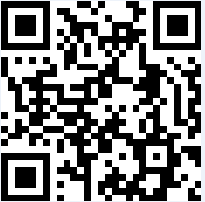 　　　　　　　(３) 電子申請：添付書類の写真等画像データをご用意の上、申請してください。URL（https://logoform.jp/form/p6et/530044） 　　☞申請先：〒６３０－８１２２奈良市三条本町１３番１号　　　　　　　奈良市健康増進課（はぐくみセンター３階）　　　　　　　電話番号：０７４２－３４－５１２９